La correction des activités de mardi 7 avril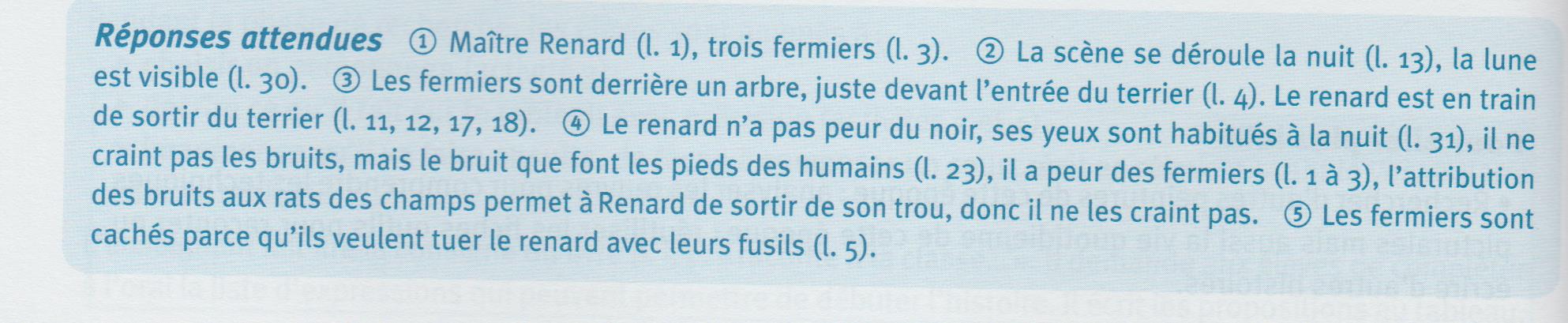 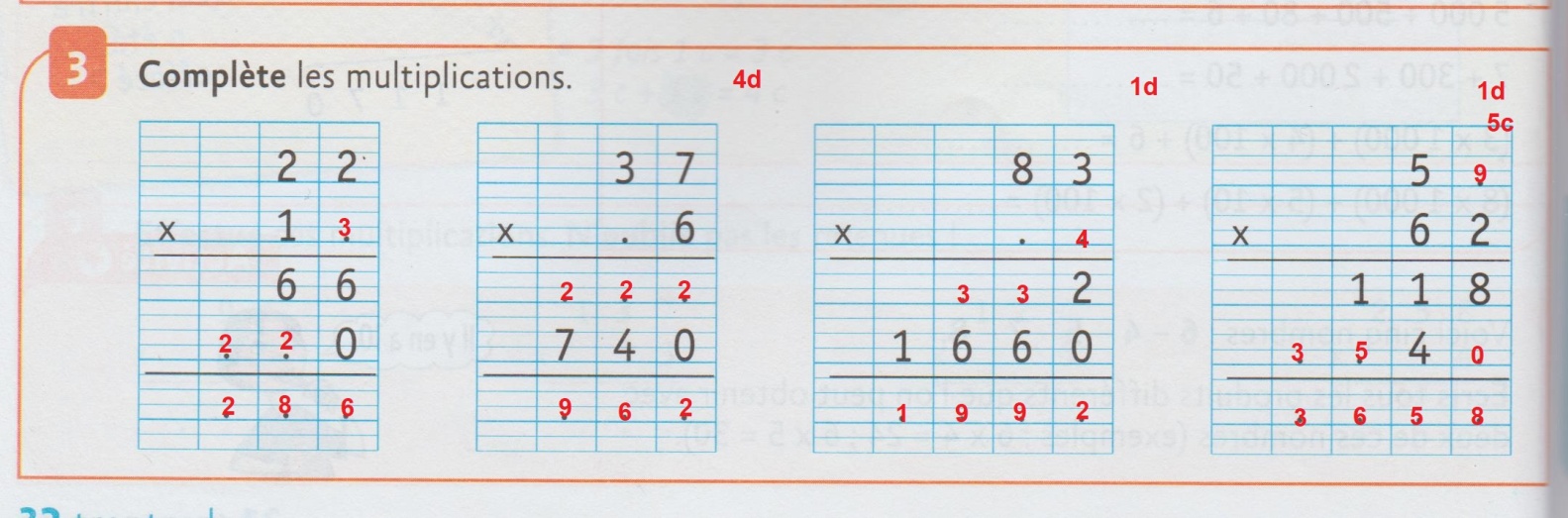 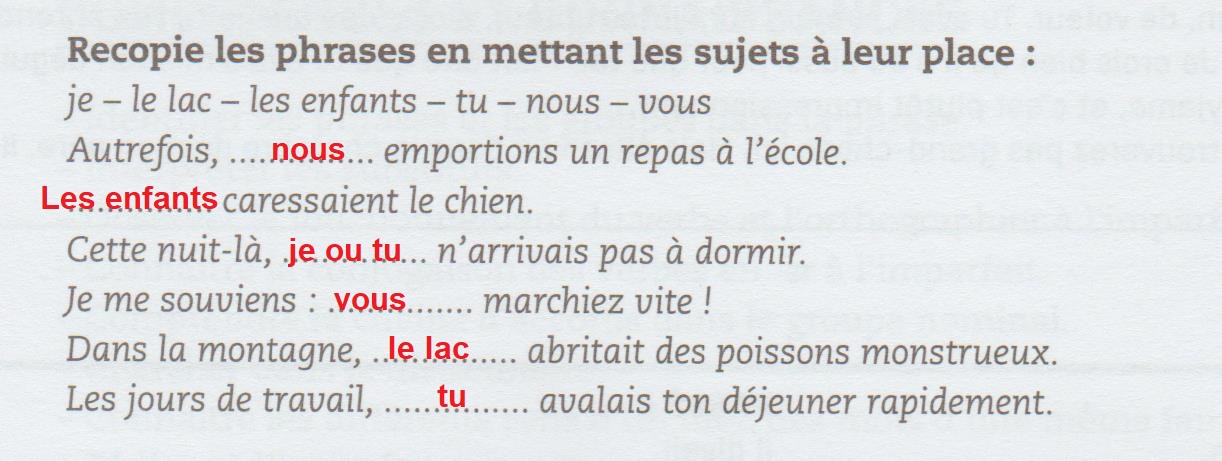 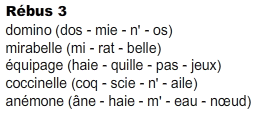 Production écrite : voir le programmeRésolution de problème : voir le programmeGéométrie : voir le programme + 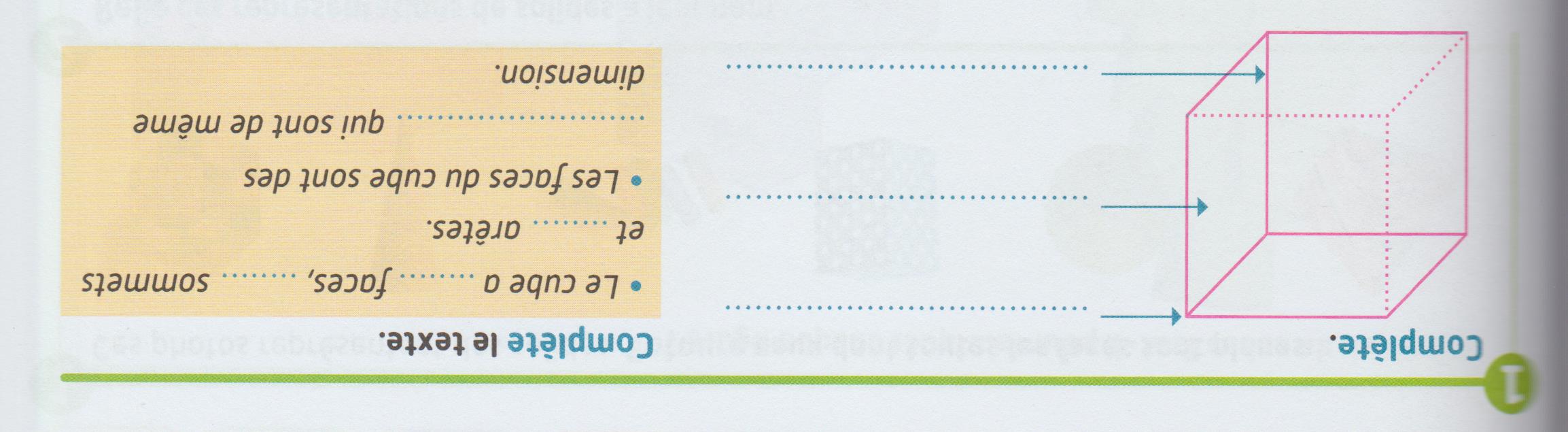 